HALLOWEEN В МАОУ СОШ № 16Halloween в МАОУ СОШ № 16Недавно прошел праздник Halloween, который широко отмечают в англоязычных странах. Отмечаем мы его и у нас в школе!В начальной школе были проведены уроки в стиле Halloween,ребята к ним подготовились с особым энтузиазмом: своими руками создавали открытки, поделки, делали презентации.Тыква – главный атрибут праздника!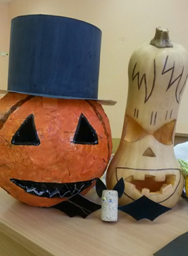 Были проведены стилизованные уроки!